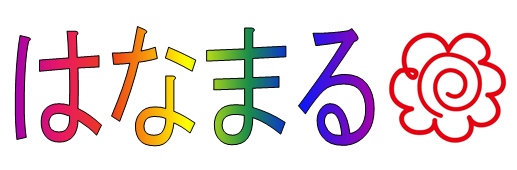 今年も残すところあとわずかとなりました。保護者の皆様には今年もいろいろな面でご協力いただき、ありがとうございました。２７日から冬休みです。１２月までの学習を復習するだけでなく、新しい年を迎える支度、地域・ご家庭での行事などを通して、いろいろな経験をしてほしいと思います。皆様、どうぞ良いお年をお迎えください。　冬休みの課題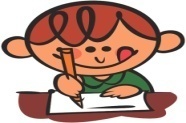 用紙を３枚お渡しします。３枚書いて、そのうちの1枚を学校に提出してください。1月に席書会がありますので、お手本も書き初め用の袋に入れて持たせてください。校内書き初め展には、１月に学校で書いたものを掲示します。かぞくにこにこだいさくせん　（じぶんで・いっしょに　ちょうせんカード）　　　冬休み中、お手伝いに挑戦させてください。毎日の生活の中で、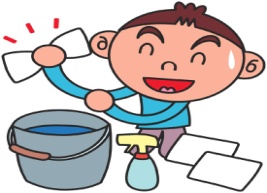 自分にできることを考え、家族の一員としての自分に気付くことがねらいです（生活科）。簡単なことで構いません。自分一人で取り組むか、家族で一緒に取り組むかどちらかを選んでカードに記入させてください。何ができそうかお子さんと相談してみてください。こま・はねつき・お手玉・おはじき・ふくわらい・たこあげ・けん玉など、日本に古くから伝わっている遊びに、できる限り取り組ませてください。遊んだもののなかから二つ選んで、　伝承遊びのカードに記入させてください。　　　　☆これまでの復習　　漢字・ひらがな・カタカナの学習、たし算・ひき算、なわとびなど今までの学習を振り返り、しっかり復習させてください。特に拗音撥音「っ」「ゃ」「ゅ」「ょ」を復習しておきましょう。☆持ち物の整理整頓　　ノートや学習用具、道具箱などを確認し、足りない物の準備をお願いします。また、鍵盤ハーモニカの唄口は中が汚れやすいので、水洗いしてしっかり乾かしておくとよいです。☆なわとびの練習　　なわとびの練習を通して、体力を高めてほしいと思います。まずは前跳びをリズムよく跳べるようにしましょう。前跳びができたら、あや跳びや交差跳びにも挑戦しましょう。粘り強く頑張る力をつけてほしいと思います。なわとびを上手に結ぶ練習もお願いします。☆本をたくさん読もう図書室の本を冬休み用に２冊借りています。本は「心の栄養」です。地域の図書館なども活用し、10冊を目標に読んでほしいと思います。☆鍵盤ハーモニカの練習　鍵盤ハーモニカの教科書⑩「さかみち」の練習をよろしくお願いいたします。運指通りに吹くことができたら、教科書にサインをお願いします。騒音などの配慮で音が出せないご家庭でも、歌いながら指だけ練習させていただけると助かります。お知らせとお願い始業式　１月８日（金）　給食あり　　下校予定１４時３０分頃３学期より、登校時刻が８時５分から８時２０分に変わります。２０分には支度を終えて着席できるように、１５分ごろまでに教室に入れるようにお願いします。（昇降口が開くのは８時となります。）　　　　　持ち物…上ばき・筆箱・連絡帳・連絡袋・宿題防災頭巾・国語・算数・道具箱雑巾２枚（ひもつき）「ゆか」「つくえ」と大きく書いて、記名をしてください。給食の白衣（給食当番だった人）、配膳台カバー・ワゴンカバー（当番の人）宿　題…①書き初めセット〔お手本と提出する１枚〕②「じぶんで・いっしょに　ちょうせん」カード③『「でんしょうあそび」にちょうせんしよう！』カード※筆箱の中身  （鉛筆4本　赤鉛筆1本　６Ｂの書き方鉛筆１本 消しやすい無地の消しゴム　飾りのないシンプルな定規）　　　※道具箱の中身（はさみ・クレパス・水のり・スティックのり・色鉛筆・木工用ボンド・　　　　　　　　　　　　　　　　　　ホワイトボード用マーカー・おりがみ10枚・セロテープ・歌はともだち・算数ブロック）　　　※鍵盤ハーモニカ、絵の具が家庭にある人は順次持たせてください。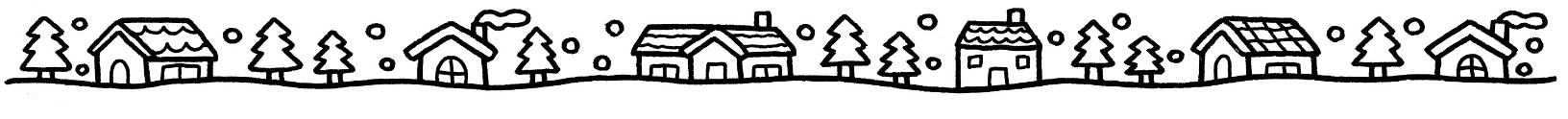 １月上旬の予定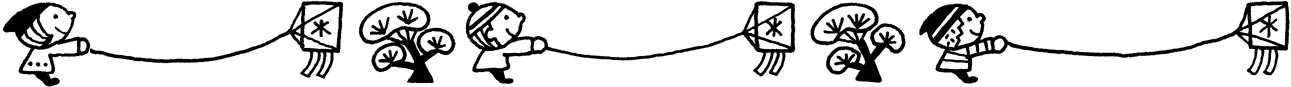 月火水木金土４５６７８９冬季休業日冬季休業日　　　　　　　　　終　　　　始業式給食開始下校１４：３０土曜授業下校１１：４５1１1２１３１４１５１６成人の日下校１４：４０下校１４：０５安全指導日下校１４：４０下校１４：３０